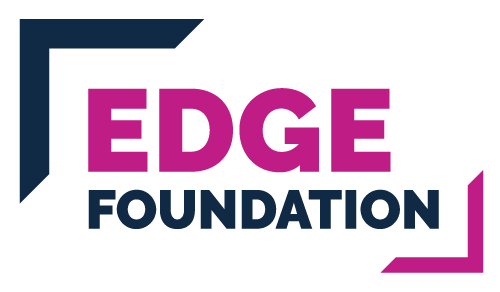 ‘Skills for the Future’ ResourceBriefing Pack for Teachers‘Skills for the Future’ Resource - Briefing Pack for Teachers The aim of this briefing pack is to support the use of the slides ‘Skills for the future’. Teaching staff can use this briefing pack to gain additional information for delivering the lesson to students.Our labour market is changing rapidly, and the skills we need for the future will need to change too. The slides and resource pack support a lesson which aims to help young people in KS3-KS4 understand the skills and types of roles that will be increasingly needed in the future of work. Slide 1 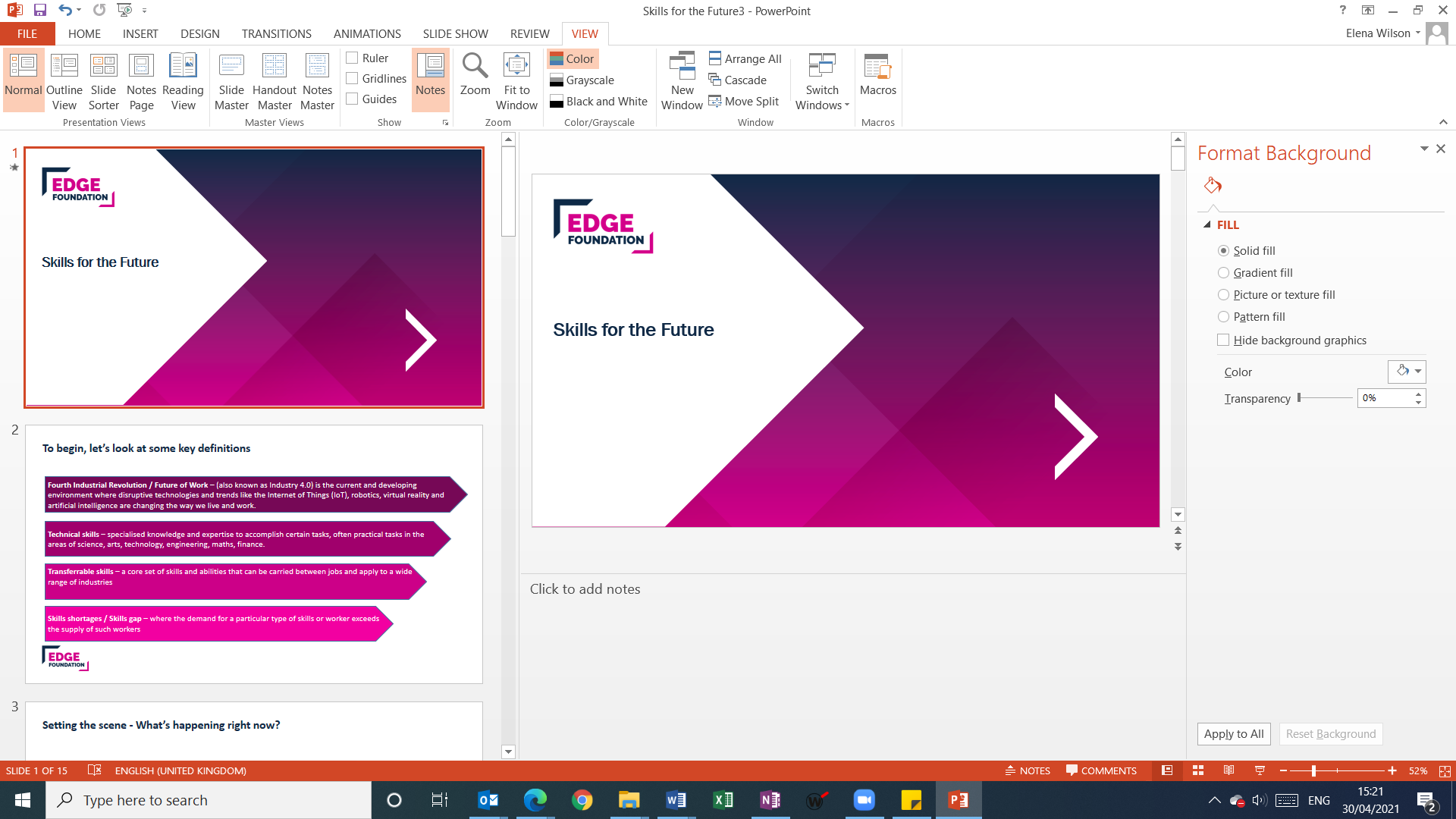 Our labour market is changing rapidly, and the skills we need for the future will need to change too. This pack aims to help young people in KS3-KS4 [ages 11-16] understand the skills and types of roles that will be increasingly needed in the future of workSlide 2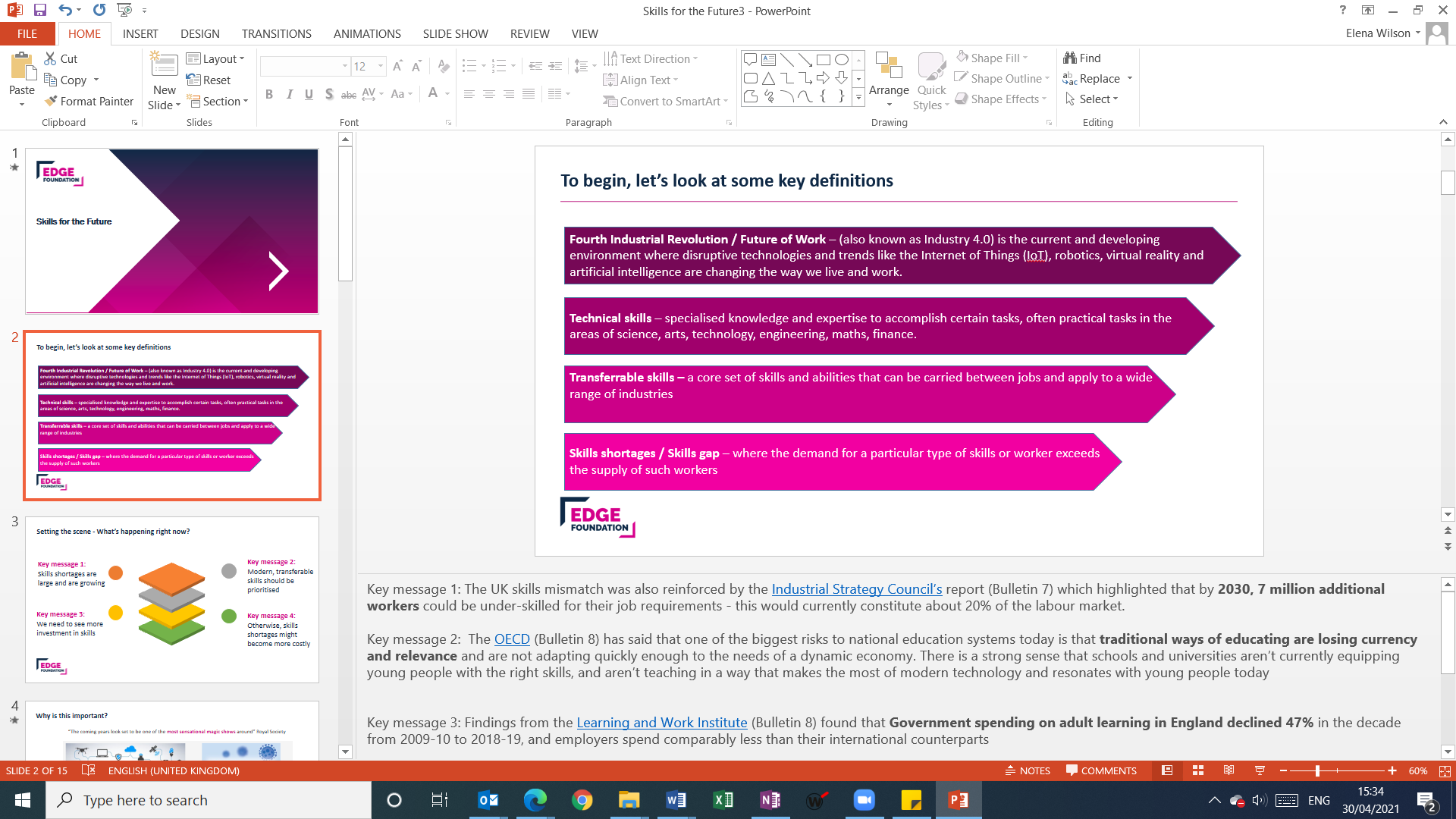 Here we have provided some key definitions for students on: The Fourth Industrial Revolution / Future of Work Technical Skills Transferrable Skills Skills shortages / Skills gap The presentation refers to some of these key terms throughout the pack, and you can encourage students to refer back to these definitions throughout the discussion. Slide 3 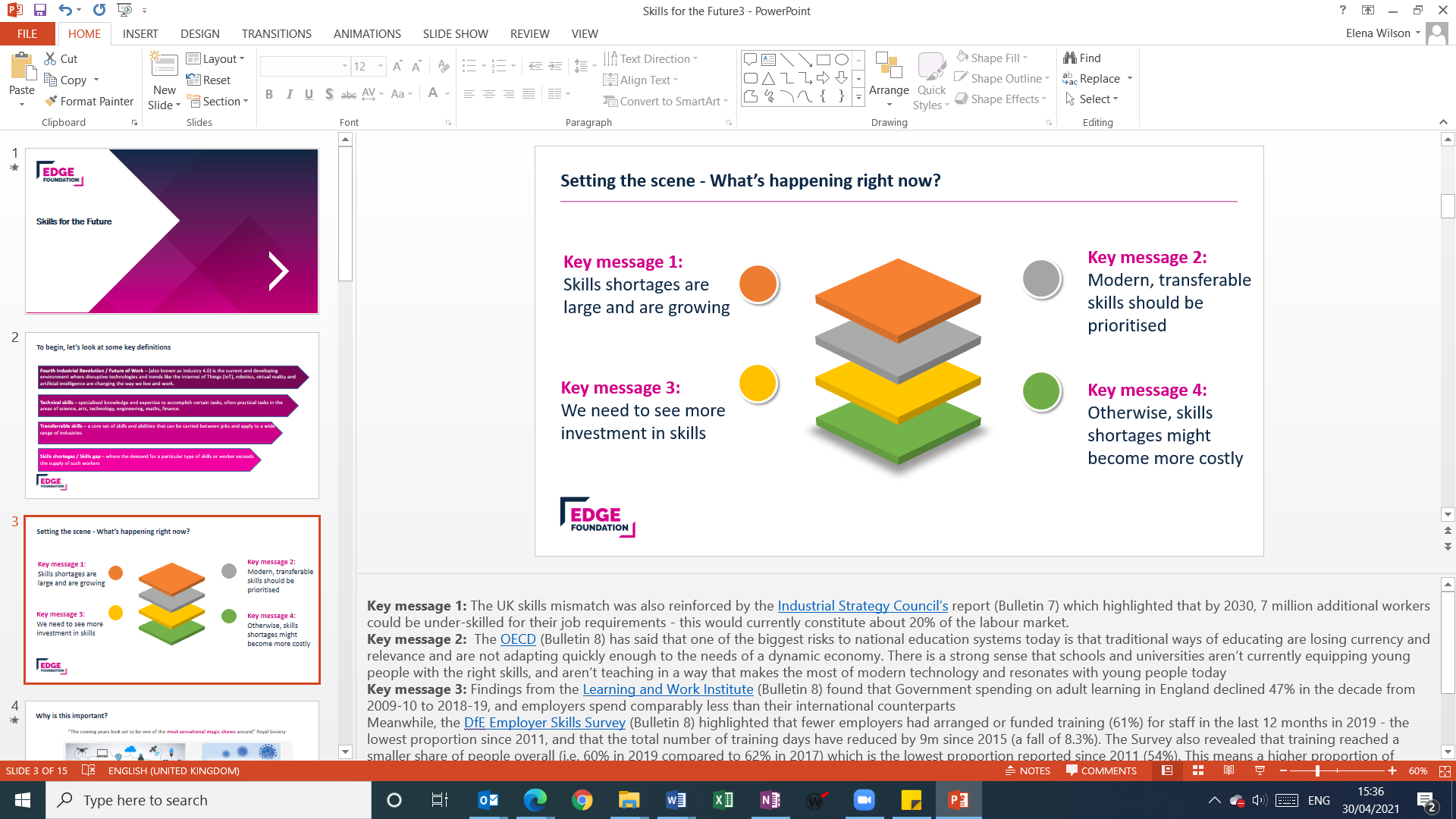 This slide sets the scene for young people and highlights the key messages that we are beginning to hear from employers, researchers, and across the labour market. You can refer to our Skills Shortages Summary or our wider Skills Shortage Bulletins on our Edge website. To avoid painting a gloomy picture, we invite teachers to share these messages with a positively reinforcing message. The more that students are aware of the changing labour market and skills shortages, the more we can help to prepare them. Key message 1: Skills shortages are large and are growing We need to prepare for a skills mismatch as research from organisations like the Industrial Strategy Council have highlighted that by 2030, 7 million additional workers could be under-skilled for their job requirements in the future. Key message 2:  Modern, transferable skills should be prioritisedTo prepare for the future of work, we need our schools and education systems to also adapt to the needs of a dynamic economy. By working with schools, colleges and universities and preparing them for the changes set to come, we can help them equip young people with the right skills for the future. Key message 3: We need to see more investment in skills Findings from organisations like the Learning and Work Institute found that Government spending on adult learning in England declined 47% in the decade from 2009-10 to 2018-19, and our employers are spending comparably less than their international counterpartsWe need to ensure that everyone who need to develop new skills are able to, particularly in the aftermath of the Covid-19 pandemic. Key message 4: Otherwise, skills shortages might become more costlyWithout more funding, employers may need to spend more on recruitment fees, increased salaries, temporary staff, and training to upskill those hired at a lower level to a total tune of £6.1 billion per year. Slide 4 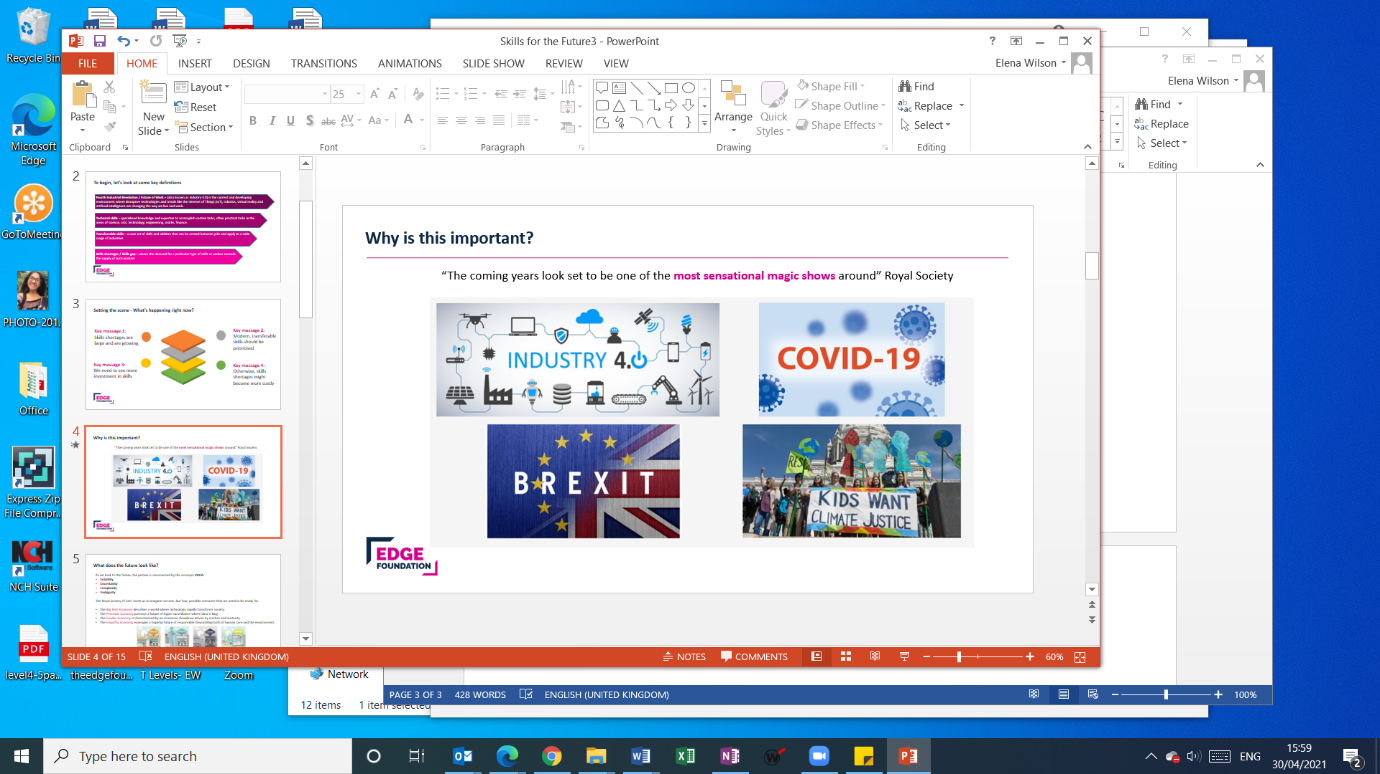 This slide introduces the number of changes, new megatrends and radical transformations taking place over the next few years which has been described by the Royal Society as “one of the most sensational magic shows around” Industry 4.0 - The fourth industrial revolution is building on and accelerating the changes that we have already begun to see – trends such as automation, the use of robotics in manufacturing and the impact of big data and analytics across all industries. Meanwhile, Artificial intelligence (AI) is finding considerable take up among the Digital Information and Communications, Financial Services, Healthcare, and Transportation industries.  COVID-19 The aftermath of COVID-19 may present us with more challenges than before as we know that our young people are currently facing the double whammy of a disrupted education and a tough labour market. Covid-19 has also resulted in a set of emerging professions reflecting the adoption of new technologies, which we can prepare our young people for. For example greater demand for the green economy and digital sector in particular – with increasing demand for roles such as AI and machine learning specialists; digital transformation specialists; project managers; robotics engineers; mechanic repairers. Brexit – with an uncertain future surrounding Brexit and the UK’s position within the European Union, a major concern for employers across the UK is the impact leaving the EU is going to have on their organisation. We need to prepare to meet potential shortages in the skilled migrant workforce. Net zero – Meanwhile, the transition to a greener, net-zero economy will require significant changes to the way we travel, generate our electricity, construct and warm our homes, and produce our food. Half of us will need to reskill in the next five years, as the "double-disruption" of the economic impacts of the pandemic and increasing automation transforming jobs takes hold [World Economic Forum]. But the very technological disruption that is transforming jobs can also provide the key to creating them – and help us learn new skills. For example, organisations like Green New Deal UK anticipate that many of the jobs lost in the pandemic could be offset by a growth in green jobs.Slide 5 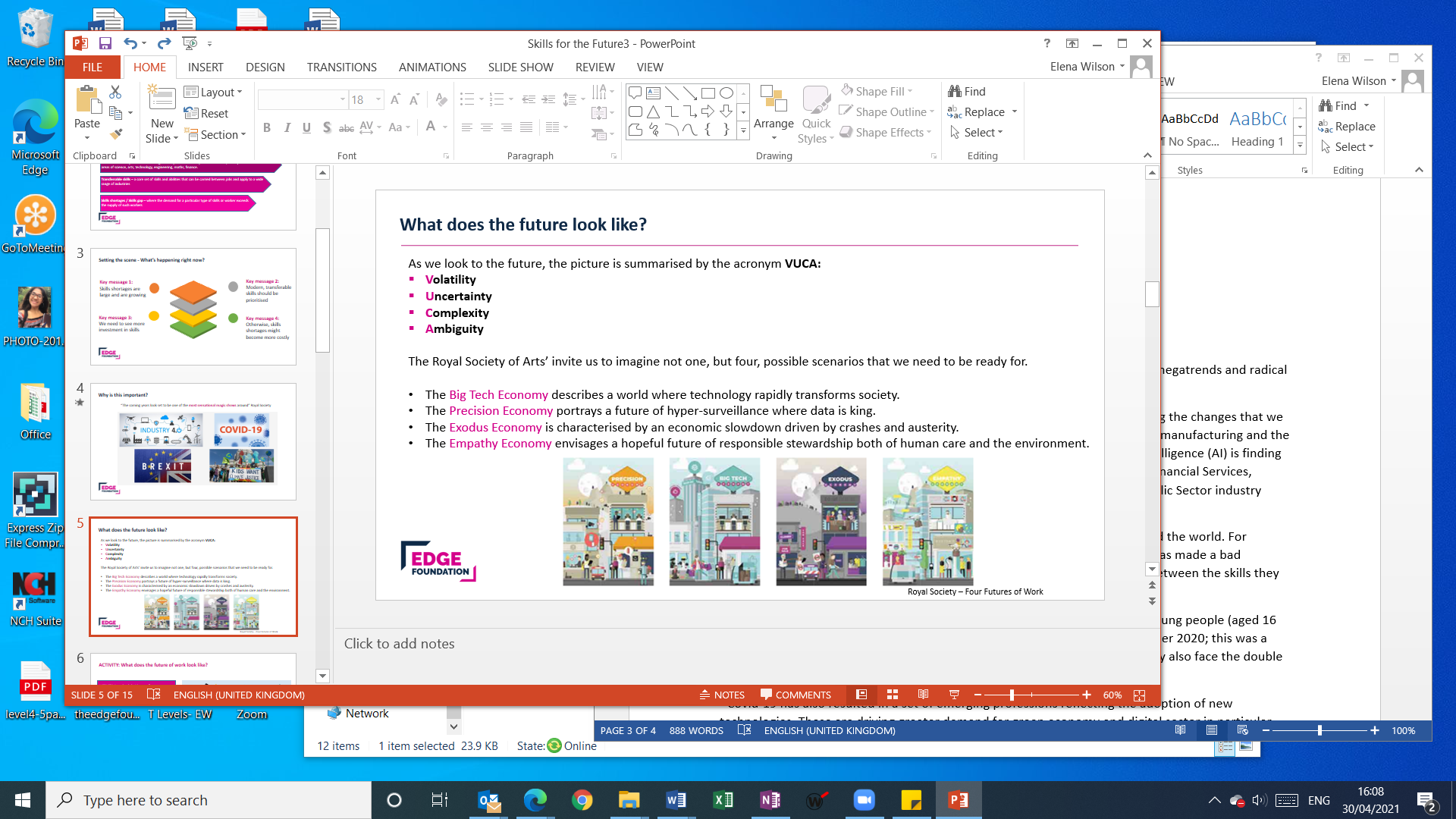 Some have described the future with the acronym VUCA which stands for: Volatility, Uncertainty, Complexity, and Ambiguity. By introducing our young people to the potential for an increasingly unpredictable world, we can arm them with the skills to respond. The Royal Society of Arts also invites us to imagine not just one, but four possible scenarios we may need to be ready for: The Big Tech economy describes a world where technology rapidly transforms societyThe Precision Economy portrays a future of hyper-surveillance where data is king. The Exodus Economy is characterised by an economic slowdown driven by crashes and austerity.The Empathy Economy envisages a hopeful future of responsible stewardship both of human care and the environment. Being prepared for any of these potential scenarios means we can prepare to respond in a flexible and dynamic way. Slide 6 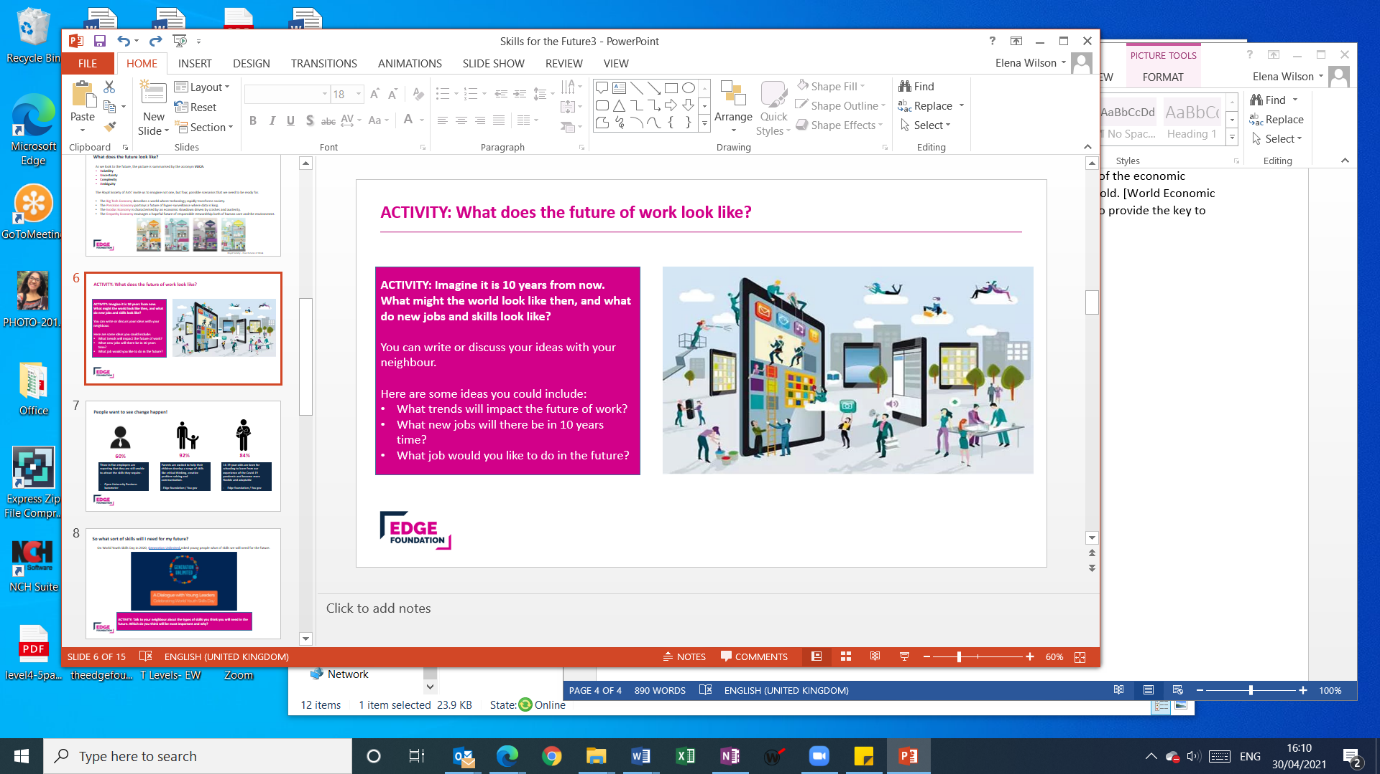 Based on what has been learnt so far, this activity invites young people to imagine what the future of work might look like, and explore the types of trends and new jobs that might be available in the future. (You can find a worksheet at the end of this resource which you can print out and use with your students to capture their ideas.)Slide 7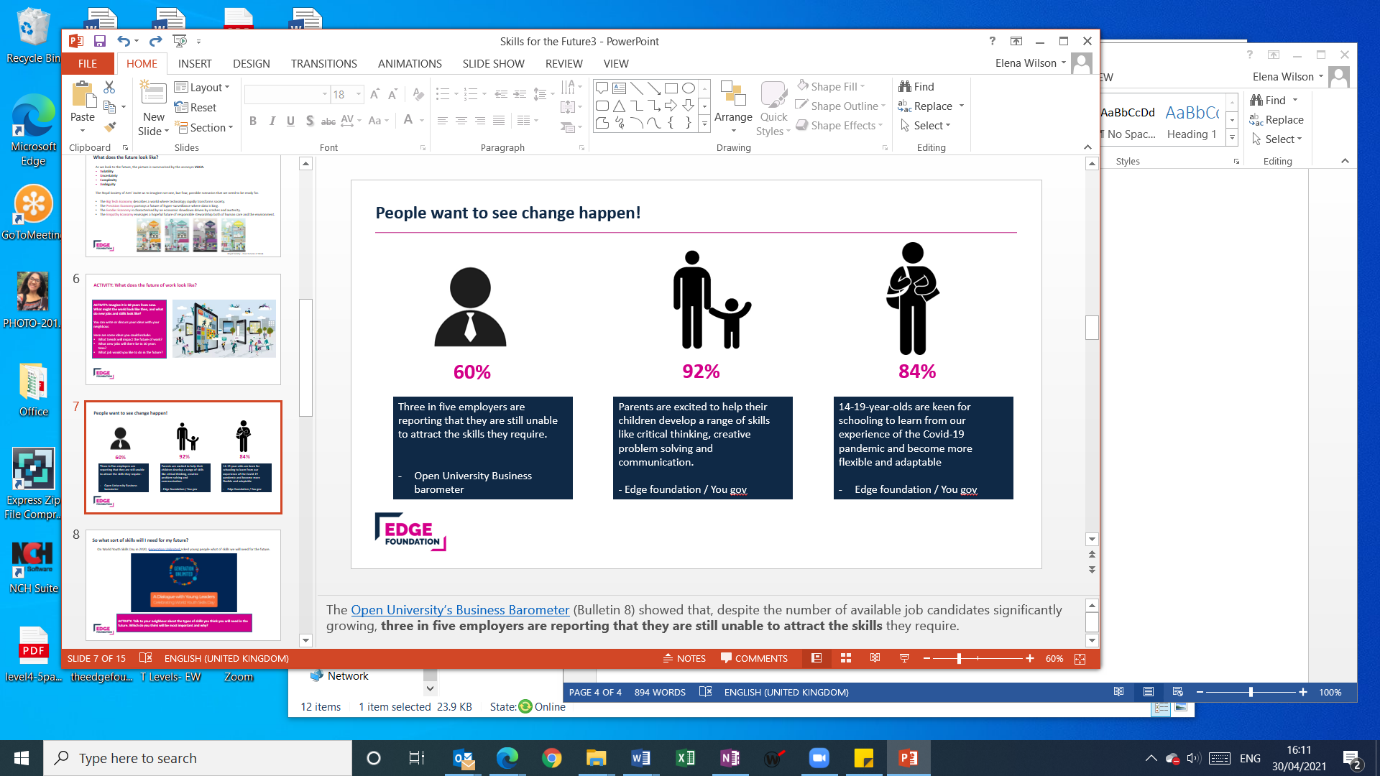 This slide highlights why change is important, and some of the key groups calling for change. But rather than painting a gloomy picture, we encourage teachers to highlight that by being aware of these messages, we can adapt and develop the types of skills to respond to future change. Slide 8 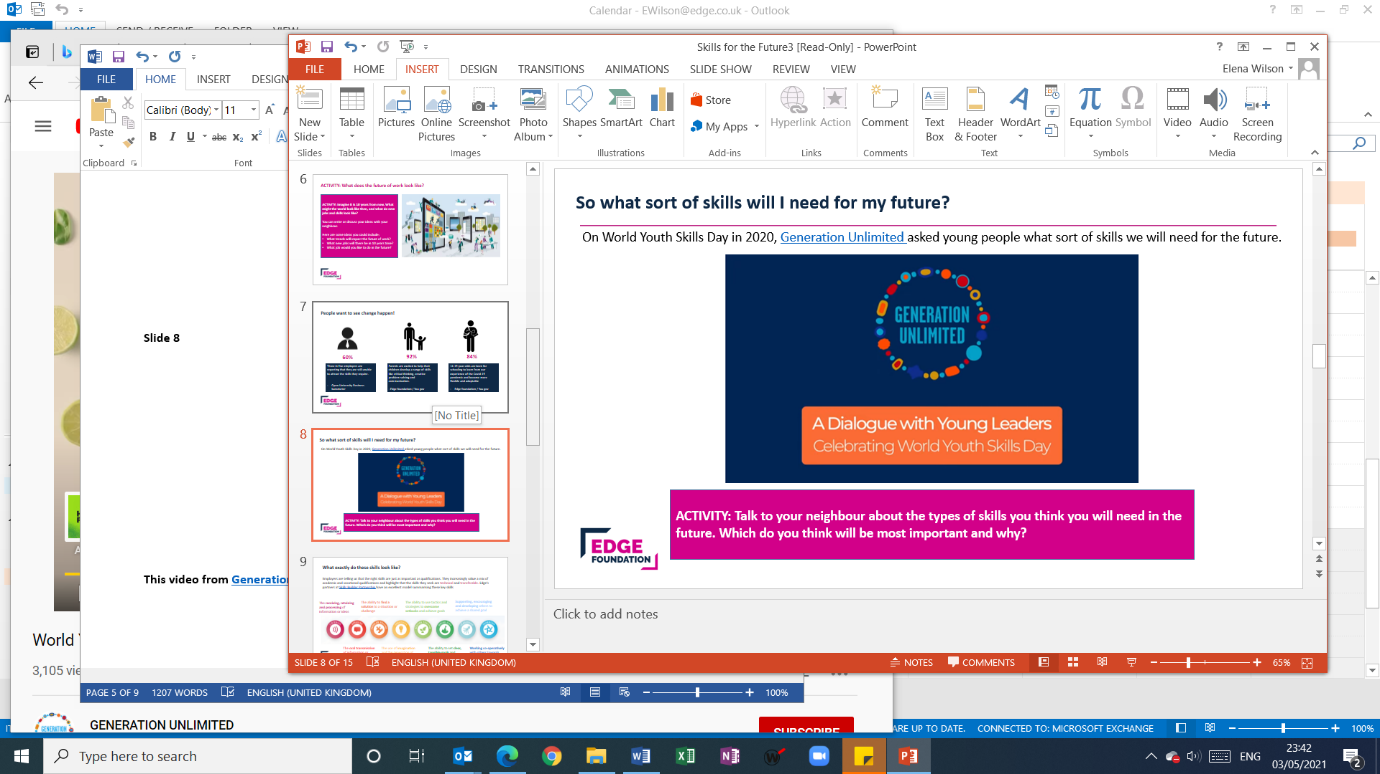 This video from Generation Unlimited opened up a dialogue with young people, asking what sorts of skills might be needed in the future from their perspective. After watching this video you can ask the students for their reflections, and invite them to discuss which skills might be important for the future and why. Slide 9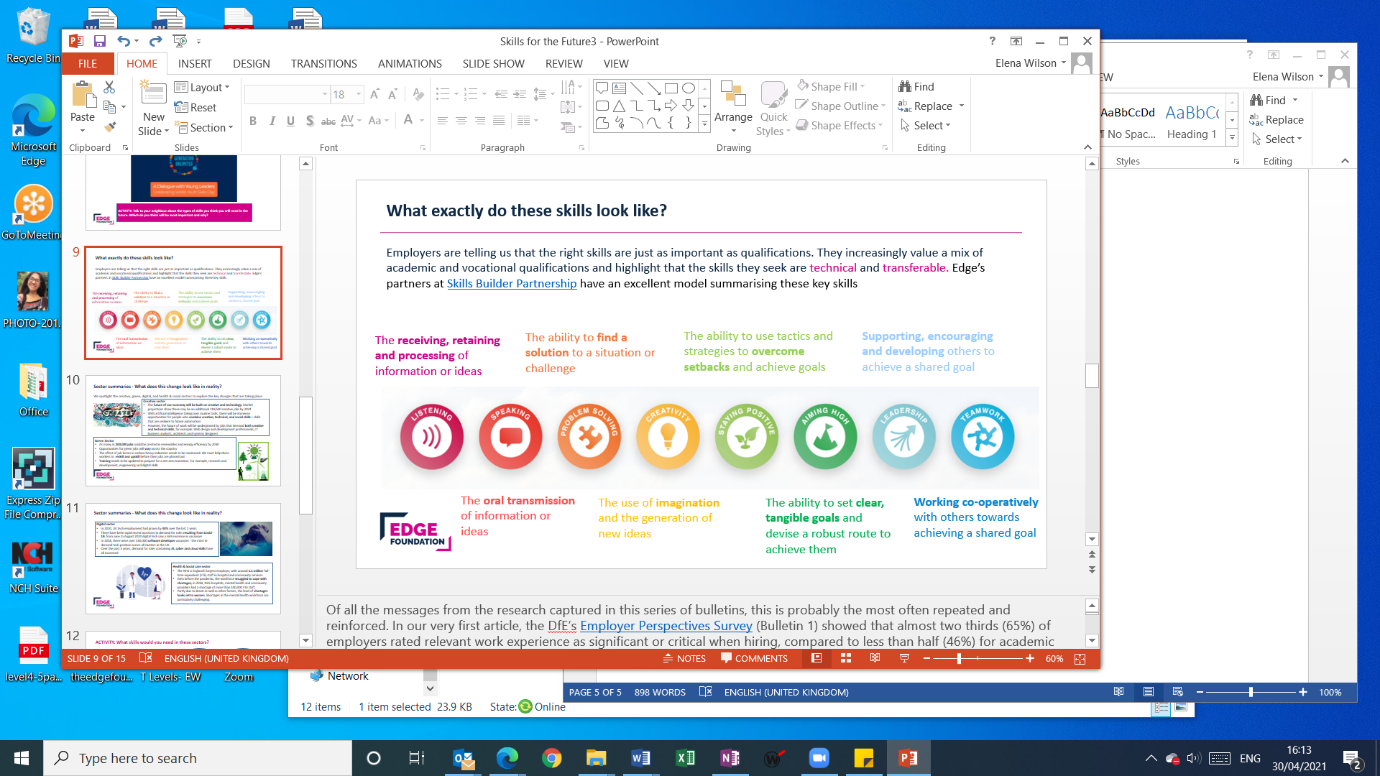 After reflecting with students on the types of skills needed in the future in the previous slide, here you can explore them in more depth. We know from employers that they increasingly value a mix of qualifications as well as technical and transferrable skills. The Skills Builder Partnership provides a framework for essential skills and how to build these skills at every stage of life.  You can discuss these skills with young people and explore why they have been chosen as essential skills.   Slide 10 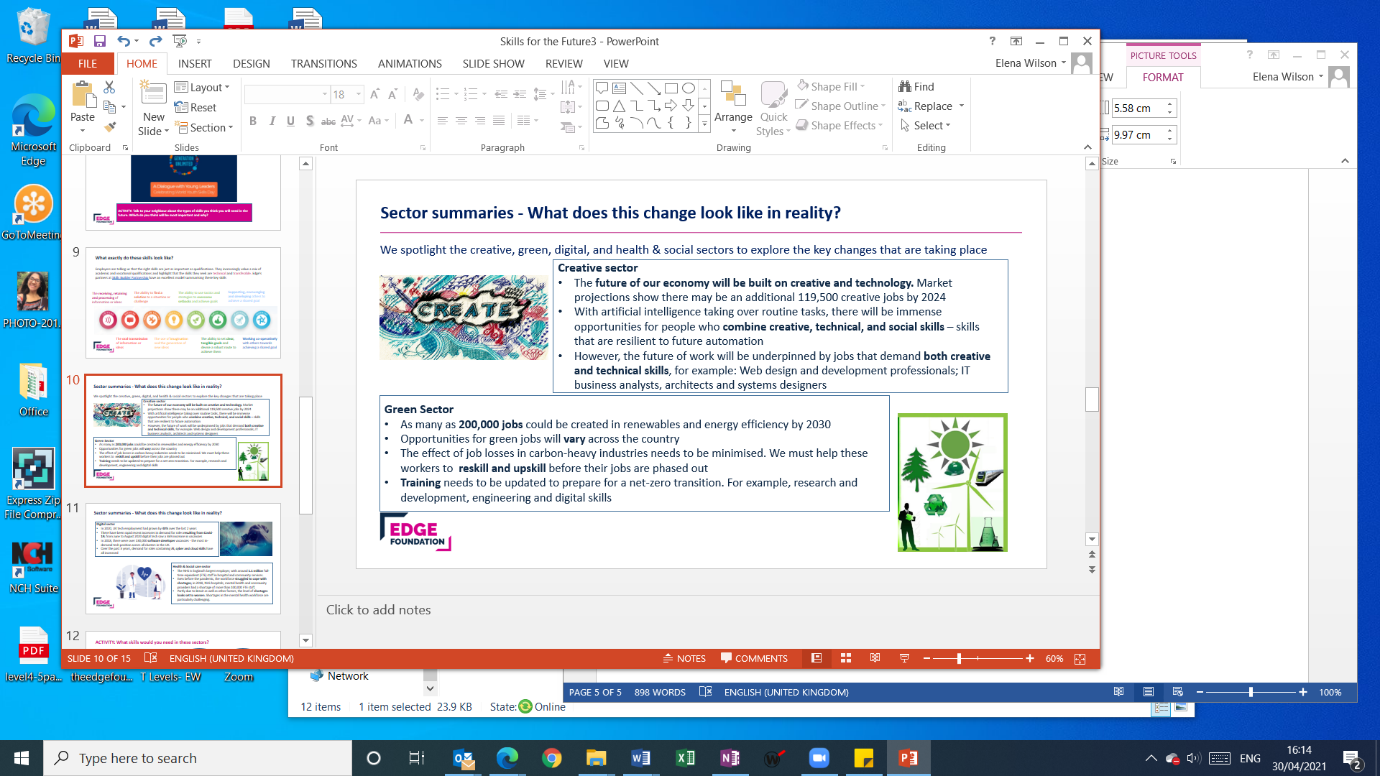 Here we spotlight the creative, green, digital and health & social sectors to explore what is currently happening in each sector and the changes that might take place in the next few years. Slide 10 highlights the changes taking place in the creative and green sector. Slide 11 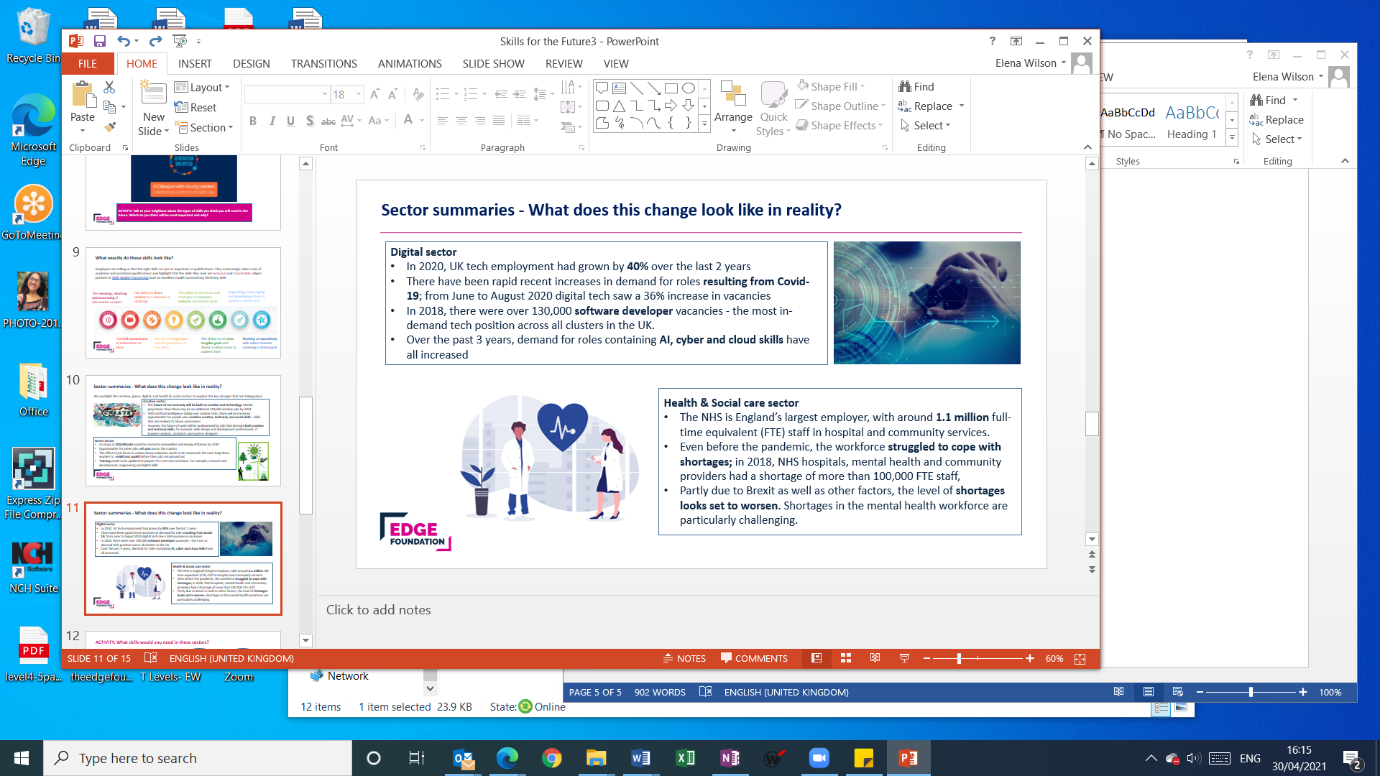 Slide 11 highlights the changes taking place in the digital and health & social care sector. Slide 12 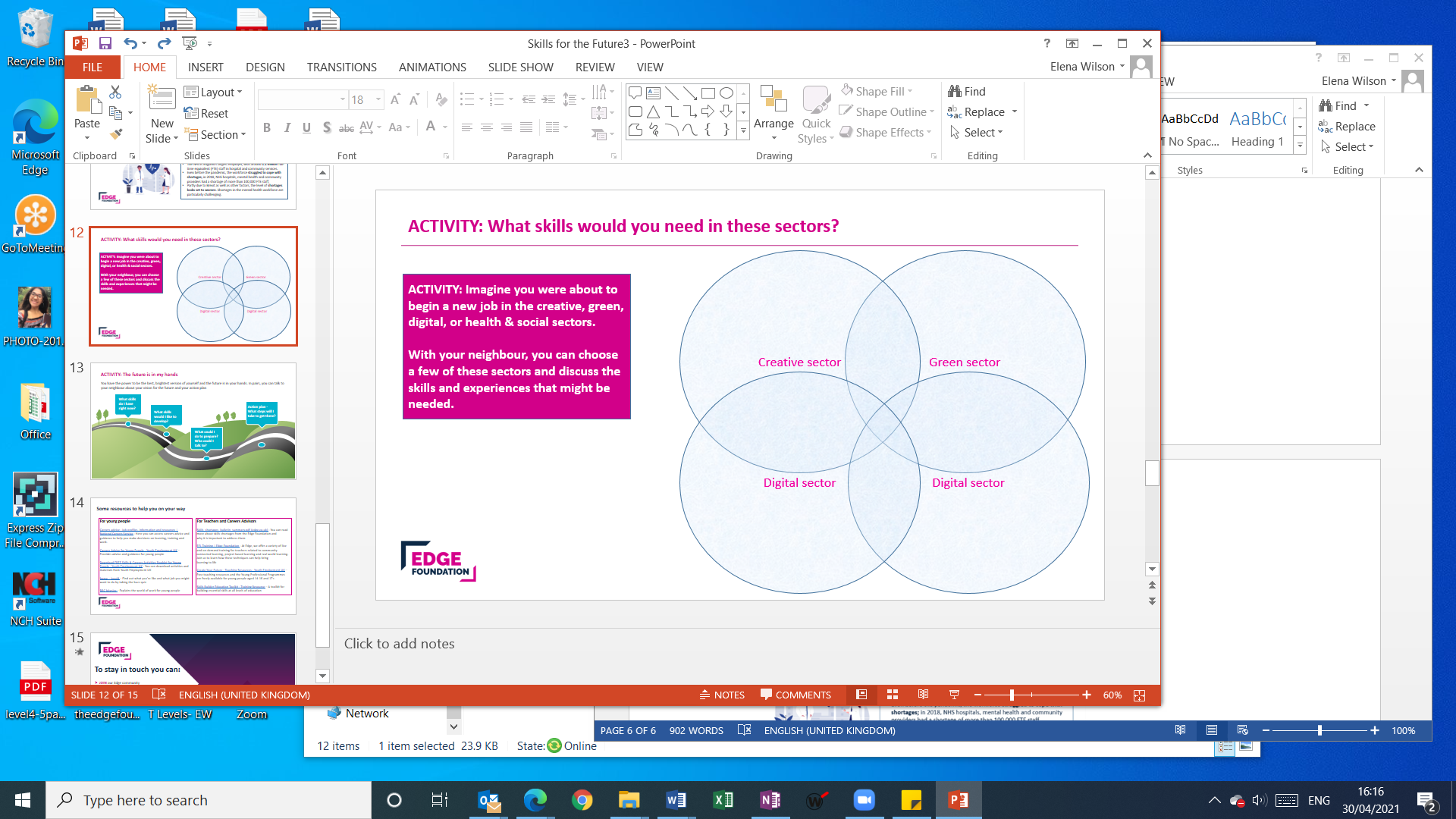 Students are invited to choose at least 2 of the sectors explored in the last two slides and explore the types of skills that might be needed for these jobs in the future. You can ask students whether any of these skills overlap and are transferable across the sectors. (You can find a worksheet at the end of this resource which you can print out and use with your students to capture their ideas.) Slide 13 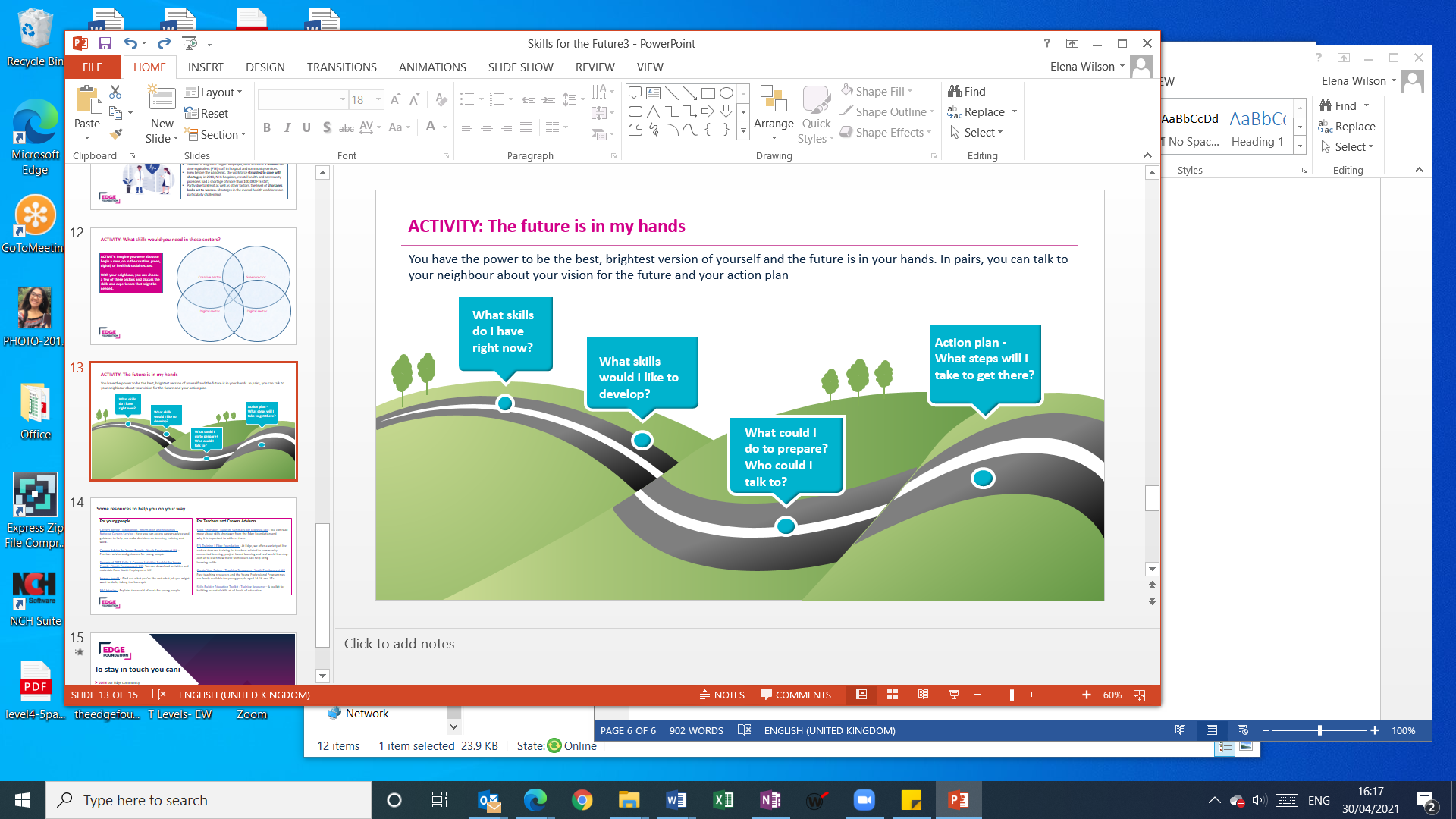 This final slide invites young people to celebrate their current skillset, and consider what next steps they will take to continue developing themselves. (You can find a worksheet at the end of this resource which you can print out and use with your students to capture their ideas.)Slide 14 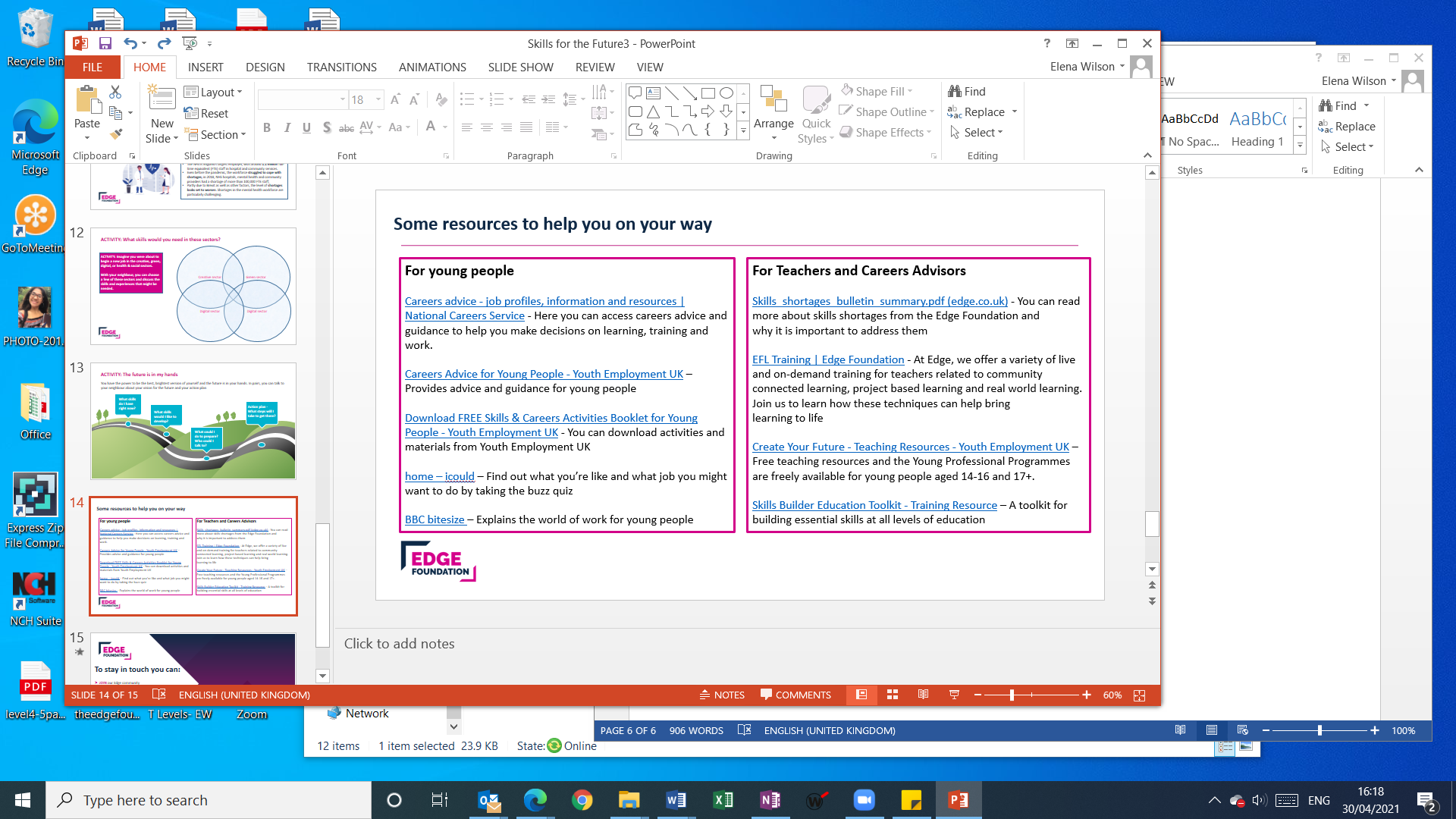 Here we provide some further links and resources to support young people, teachers and careers leads/advisors. Slide 15 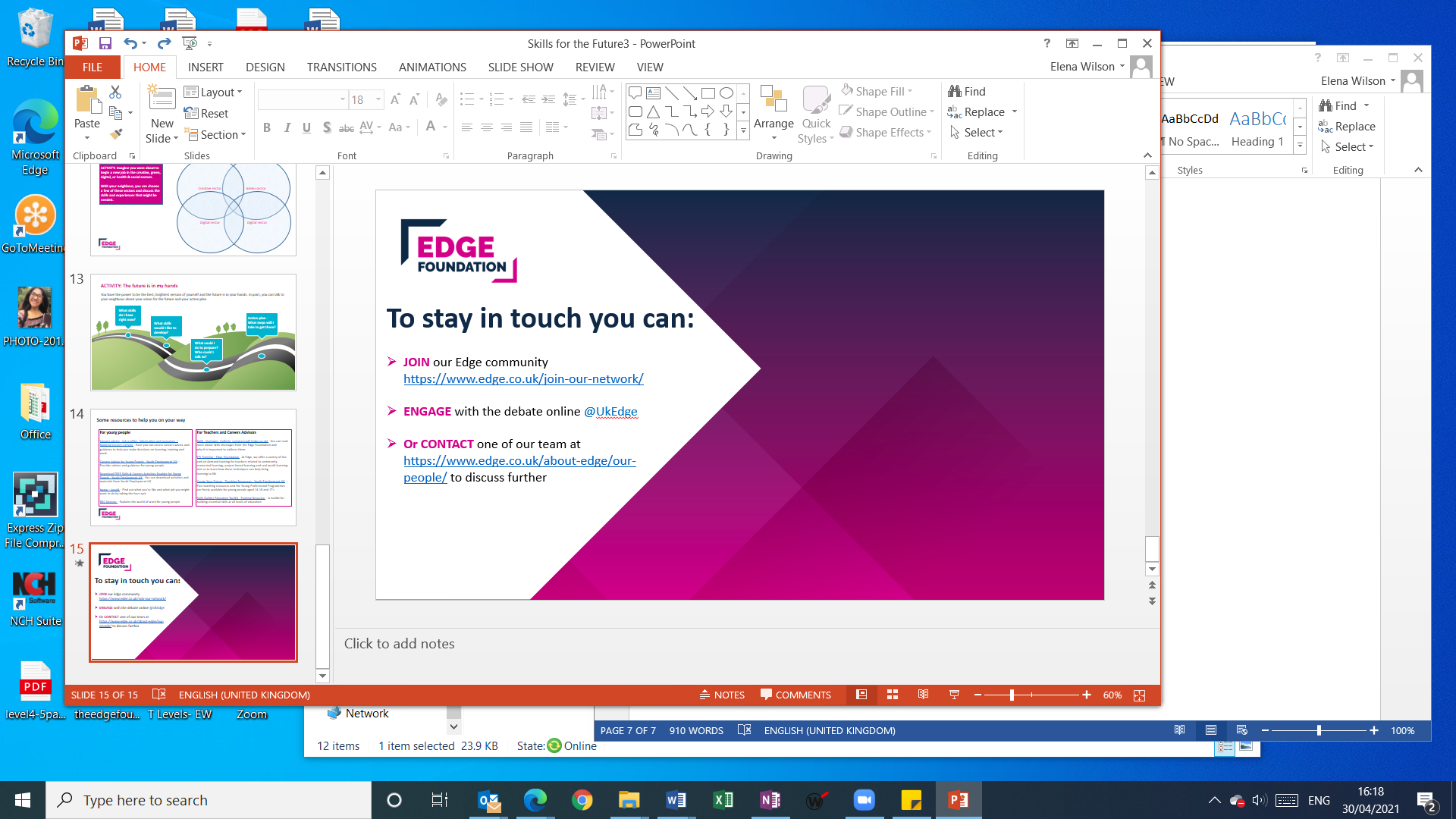 Please do stay in touch with us at Edge! We’d love to hear from you.  Worksheet to support Slide 6 ACTIVITY: What does the future of work look like?Worksheet to support slide 12 ACTIVITY: What skills would you need in these sectors?    Action Plan to support Slide 13 ACTIVITY: The future is in my hands   Individual Action Plan Imagine it is 10 years from now. What might the world look like then?what do new jobs and skills look like?You can write or discuss your ideas with your neighbour.Imagine it is 10 years from now. What might the world look like then?what do new jobs and skills look like?You can write or discuss your ideas with your neighbour.What trends will impact the future of work?What new jobs will there be in 10 years’ time?  What job would you like to do in the future?Additional CommentsWith your neighbour, you can choose at least 2 of these sectors and discuss the skills and experiences that might be needed.With your neighbour, you can choose at least 2 of these sectors and discuss the skills and experiences that might be needed.Creative SectorGreen SectorDigital SectorHealth & Social SectorName